от 6 октября  2021 года № 541-рс. ТурочакОб объявлении отбора подрядных организаций для подключения абонентов к инженерным системам водоснабжения, водоотведения в селах Артыбаш, Иогач Турочакского района Республики АлтайВ соответствии с Порядком предоставления субсидий организациям независимо от их организационно-правовой формы на возмещение  части затрат на подключение абонентов к инженерным системам водоснабжения, водоотведения из бюджета муниципального образования «Турочакский район», утвержденным Постановлением Администрации муниципального образования "Турочакский район" от  19.08.2021г. №484  (далее – Порядок)Провести отбор подрядных организаций на подключение абонентов к инженерным системам водоснабжения, водоотведения в селах Артыбаш и Иогач Турочакского района Республики Алтай в целях предоставления субсидий из бюджета муниципального образования «Турочакский район»  Установить дату и время начала подачи заявок 08.10.2021 14-00, дату и время окончания приема заявок 15.10.2021 16:00 час. Юридическому отделу Администрации Турочакского района (Самохвалова В.Г.) разместить объявление на официальном сайте муниципального образования «Турочакский район» в сети «Интернет» и обеспечить прием заявок подрядных организаций в соответствии с требованиями Порядка ВРИО главы муниципального образования«Турочакский район»                                                              		  К.А. ИвлевРЕСПУБЛИКА АЛТАЙАДМИНИСТРАЦИЯМУНИЦИПАЛЬНОГО ОБРАЗОВАНИЯ«ТУРОЧАКСКИЙ РАЙОН»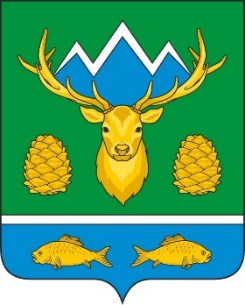 АЛТАЙ РЕСПУБЛИКАМУНИЦИПАЛ ТОЗОЛМОАДМИНИСТРАЦИЯЗЫ«ТУРОЧАК АЙМАК»РАСПОРЯЖЕНИЕРАСПОРЯЖЕНИЕJАКААН